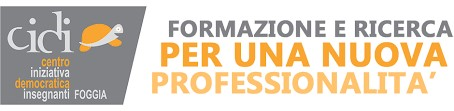 Associazione Professionale già qualificata per l’aggiornamento e la formazione del personale della scuola (Prt.n.1217 del 5.7.2005) è stata confermata secondo la direttiva 170/2016 ed inserita nell’elenco degli Enti accreditati/qualificati pubblicato del Miur in data 23/11/2016SCHEDA di ISCRIZIONECORSO DI FORMAZIONE E PREPARAZIONEPROVA PRESELETTIVA, SCRITTA ED ORALE PER ACCESSO IX CICLO TFA SOSTEGNODati personali:Cognome 	 Nome 	Nata/o a 	Prov. (	)_ il 	E-mail 	 Cell. 	Indirizzo privatoVia…………………………………………………………………………………….. Città 	Prov. (	) TITOLO DI STUDIO: TFA SOSTEGNO SCUOLA SECONDARIALAUREA IN ………………………………………………………………………………………………………………………………           CONSEGUITA IL ………………………….PRESSO……………………………………………………………………………POSSESSO DEI 24 CFU CONSEGUITI IL……………………………………………………………………………..DIPLOMA CHE CONSENTE ACCESSO CLASSI DI CONCORSO PER INSEGNANTI TECNICO PRATICI (specificare)………………………………………………………………………………………….CONSEGUITO IL ……………………….PRESSO………………………………………………………………………….TFA SOSTEGNO SCUOLA INFANZIA/PRIMARIADIPLOMA DI MATURITA’ MAGISTRALE CONSEGUITO IL…………………………………………….PRESSO………………………………………………………………………………………………………………………………….LAUREA IN SCIENZE DELLA FORMAZIONE PRIMARIACONSEGUITA IL…………………………PRESSO…………………………………………………………………………Data 		FIRMA 	COMPILARE E RESTITUIRE SCHEDA DI ISCRIZIONE A info@flpscuolafoggia.it CON ALLEGAND  COPIA BONIFICO. IN ALTERNATIVA L’ISCRIZIONE E’ POSSIBILE EFFETTUARLA DIRETTAMENTE PRESSO LA SEDE FLP SCUOLA FOGGIA IN VIA NICOLA DELLI CARRI, 15 NEI PRESSI DI PIAZZA GIORDANO, 15. TUTTI I POMERIGGI DALLE 16 ALLE 19.L”IBAN SU CUI VERSARE LA QUOTA DI ISCRIZIONE  E’ IL SEGUENTE:IT 17 H 05387 15704 000043140287 INTESTATO FLP TERRITORIALE FOGGIA – CAUSALE ADESIONE E  CORSO PER TFA SOSTEGNO 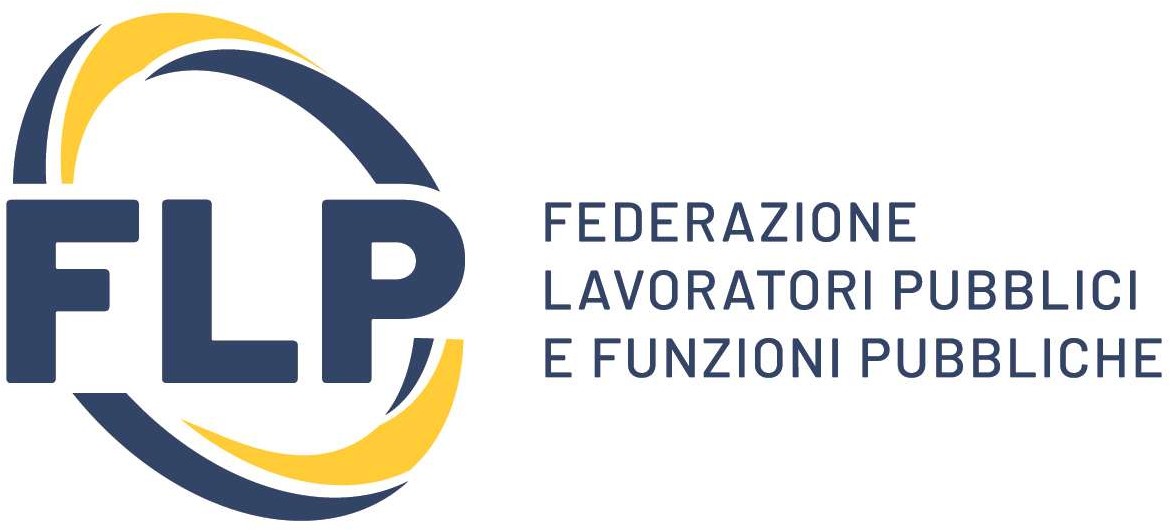                                                    FLP SCUOLA FOGGIA                                                      Via Nicola Delli Carri, 15 –Foggia                                        tel.0881375150-mai:info@flpscuolafoggia.it                      www.flpscuolafoggia.it 